材料装订标准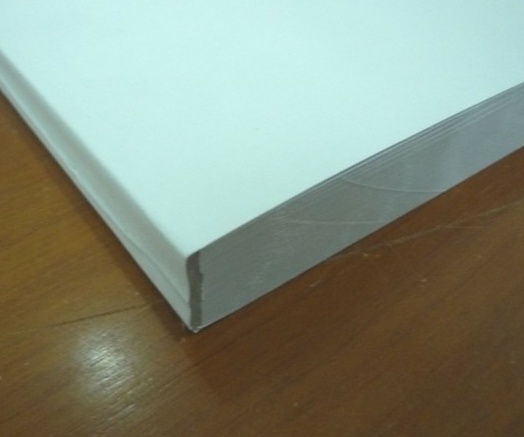 